Amppari-koulu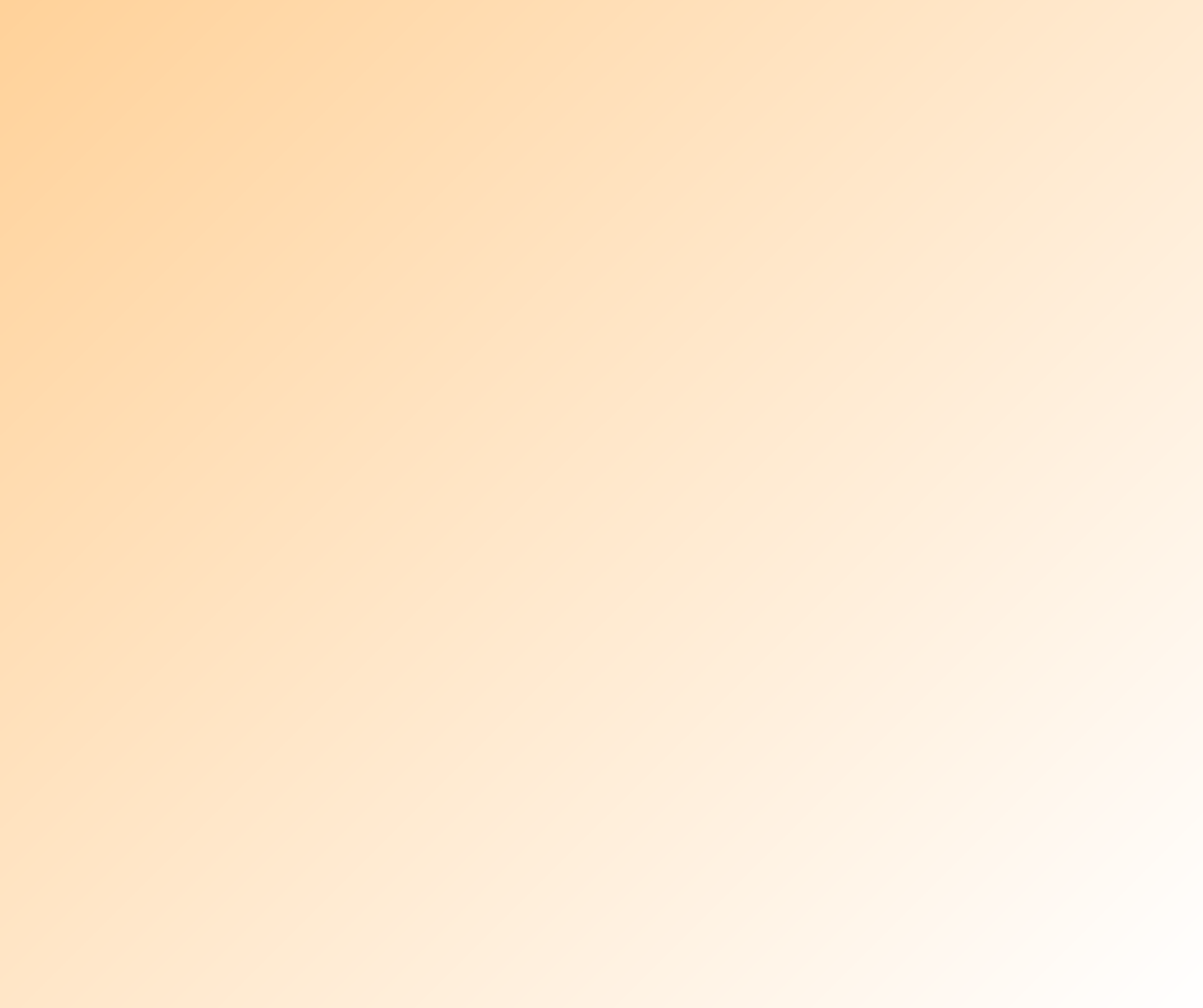 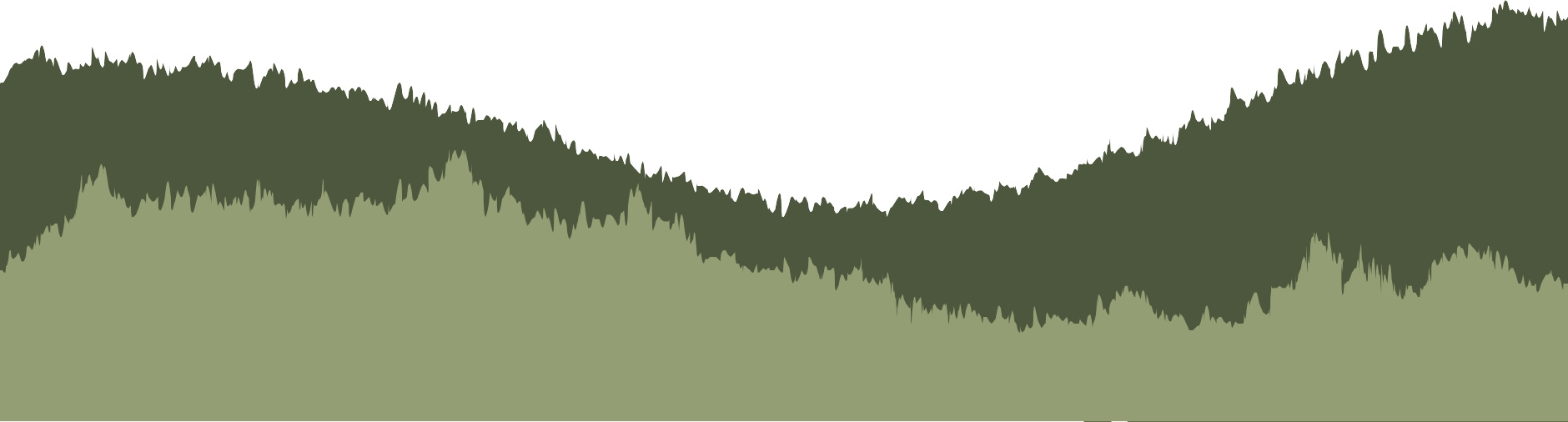 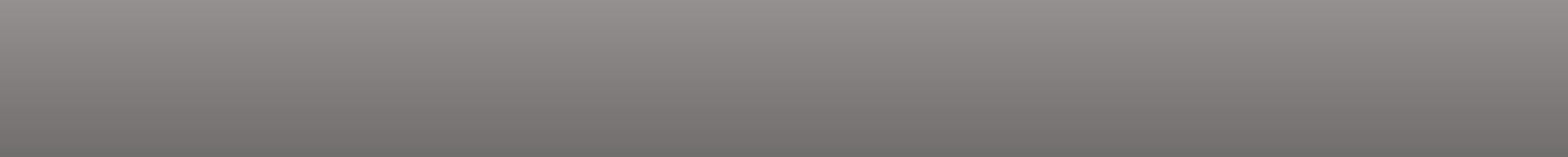 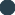 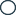 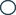 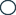 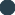 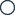 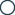 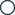 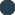 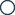 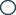 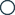 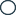 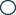 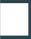 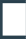 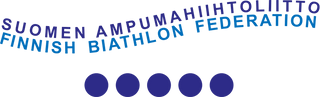 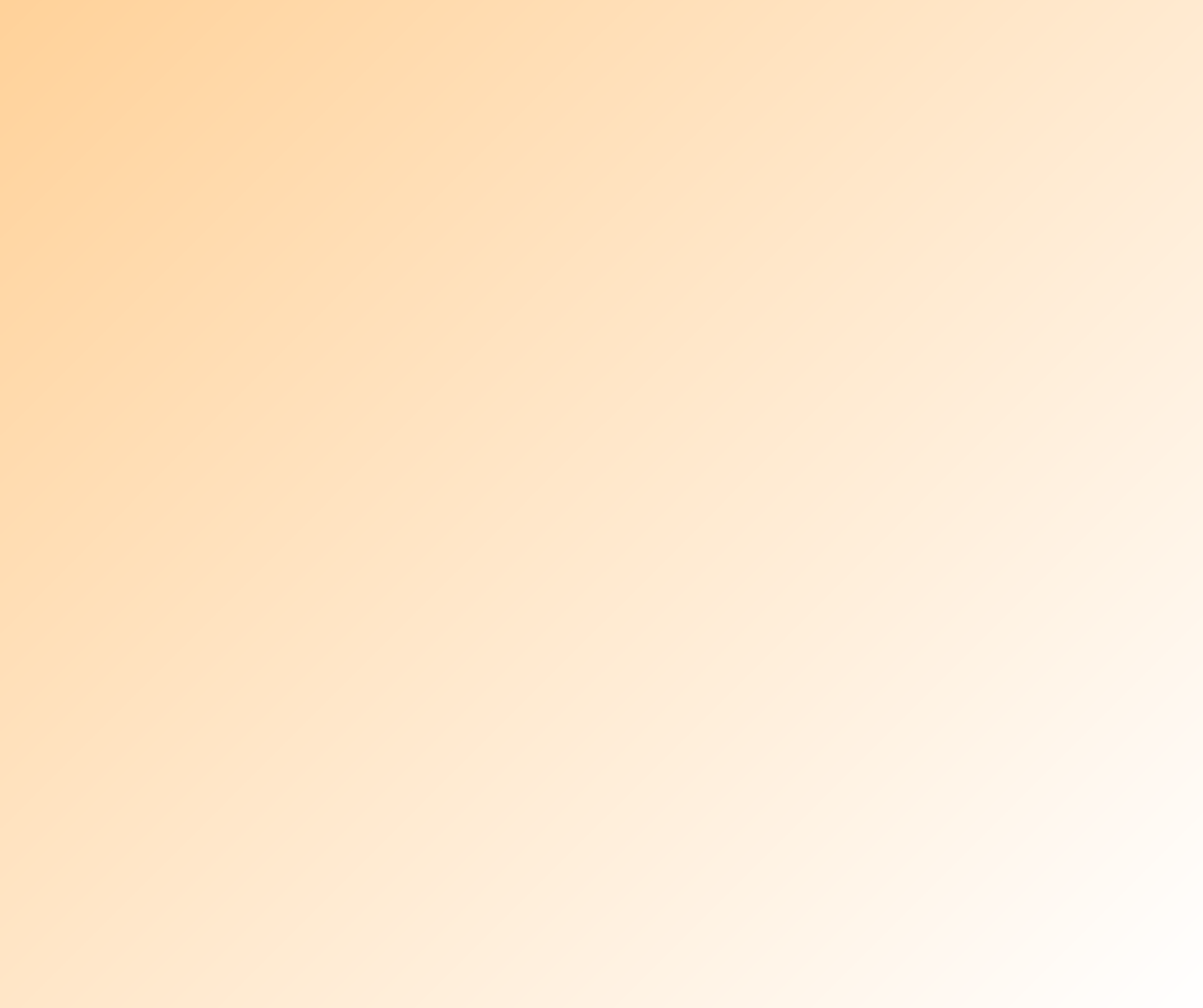 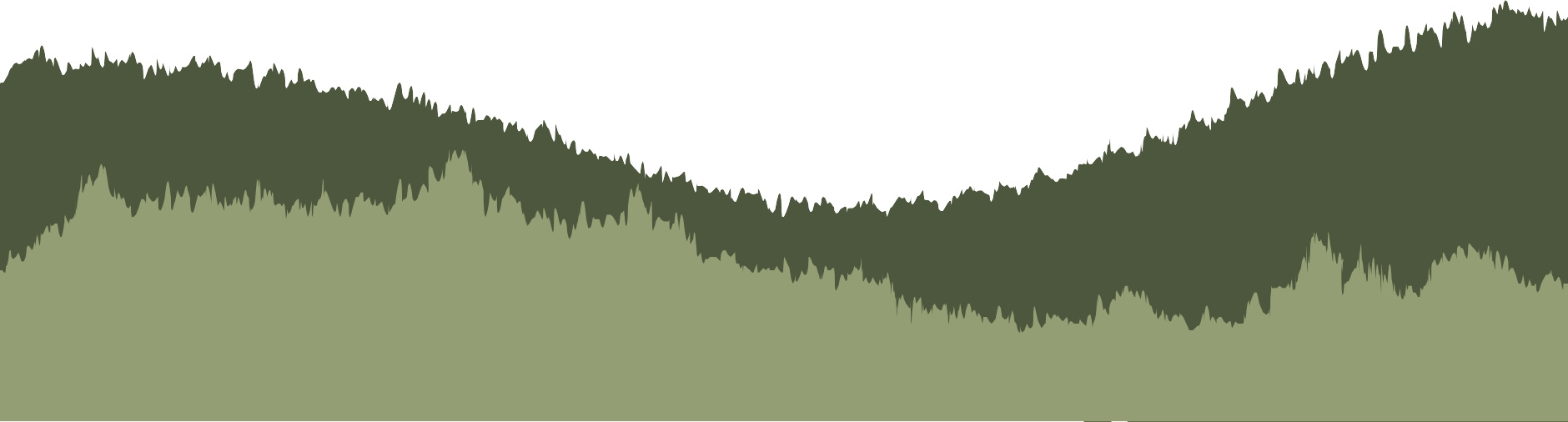 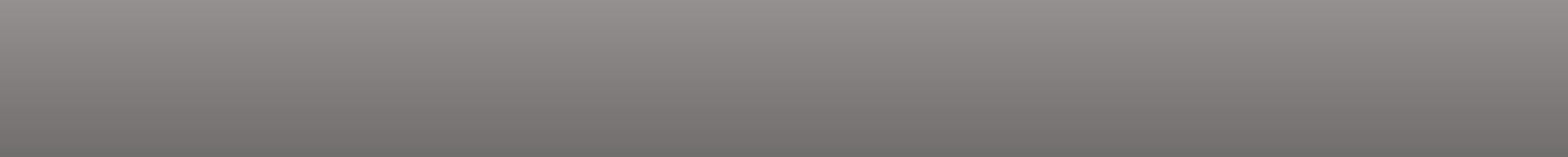 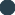 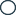 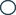 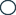 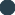 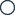 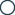 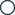 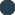 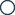 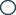 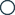 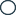 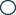 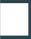 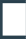 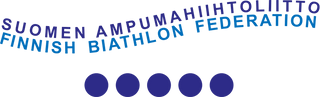 7–12-vuotiaille 15.8.-19.12.2024